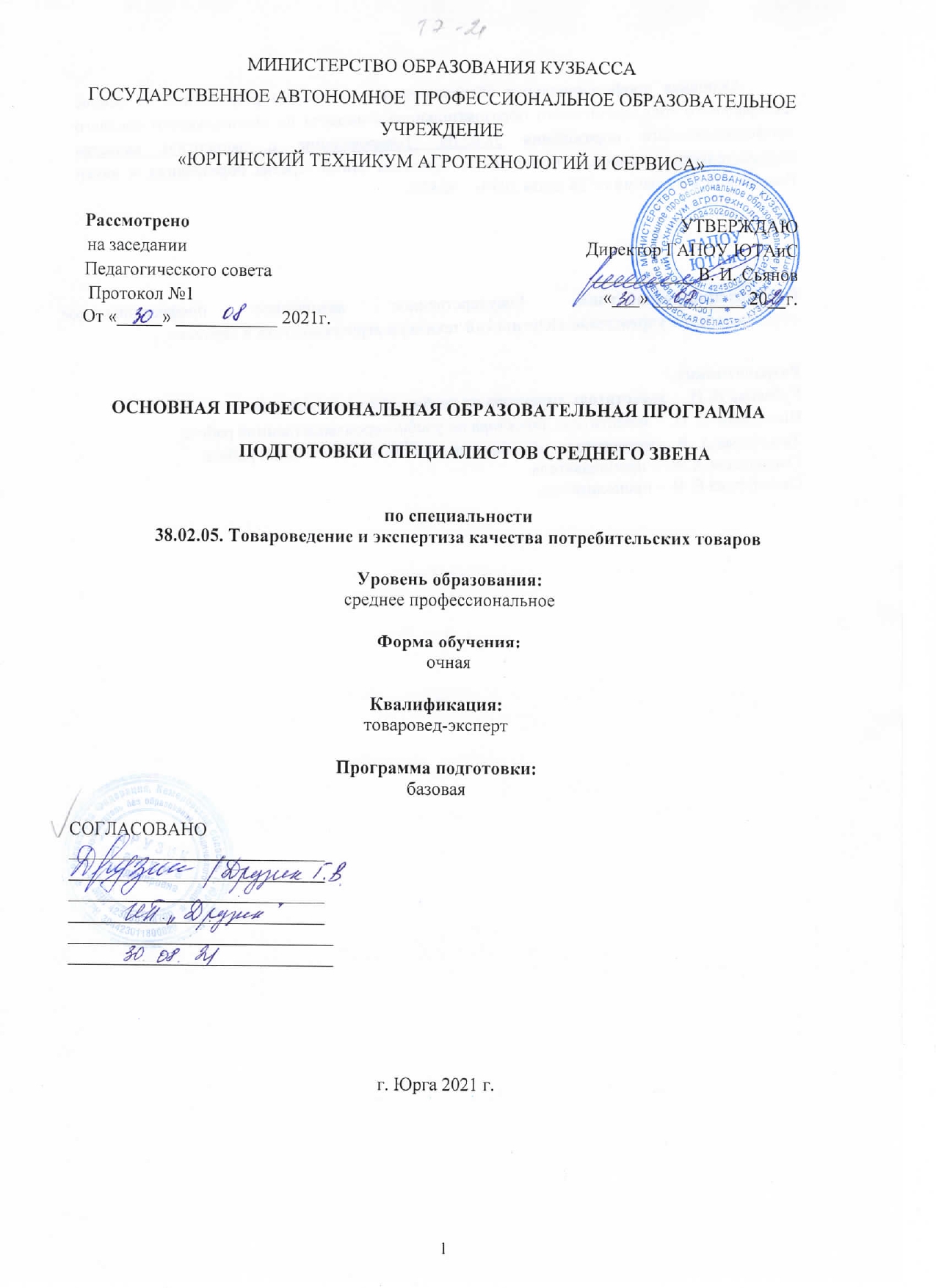 Основная профессиональная образовательная программа разработана на основе Федерального государственного образовательного стандарта по специальности среднего профессионального образования 38.02.05. Товароведение и экспертиза качества потребительских товаров, утвержденного приказом Министерства образования и науки Российской Федерации от 28 июля 2014г.  № 835.Организация-разработчик: Государственное автономное профессиональное образовательное учреждение «Юргинский техникум агротехнологий и сервиса»Разработчики:Рубакова И. Н. – заместитель директора по учебно-методической работе Шаязданов Н. И. – заместитель директора по учебно-производственной работеТимофеева А. В. – заместитель директора по учебно-воспитательной работеСмоленская А. И. – преподавательСамодурова Е. В. - преподавательСтруктура основной профессиональной образовательной программыОбщие положенияАннотацияНормативные документы для разработки ОПОПОбщая характеристика ОПОПЦель (миссия) ОПОПСрок освоения ОПОП1.3.3. Трудоемкость ОПОП1.3.4. Особенности ОПОП1.3.5. Требования  к поступающим на данную ОПОП1.3.6. Востребованность выпускников1.3.7. Возможности продолжения образования выпускника1.3.8. Основные пользователи ОПОП2. Характеристика профессиональной деятельности выпускника2.1.Область профессиональной деятельности2.2. Объекты профессиональной деятельности2.3. Виды профессиональной деятельности2.4. Задачи профессиональной деятельности3.Требования к результатам освоения ОПОП3.1.Общие компетенции3.2. Виды профессиональной деятельности и профессиональные компетенции3.3. Результаты освоения ОПОП4. Документы, регламентирующие содержание и организацию образовательного процесса4.1. Рабочий учебный план4.2. Календарный учебный график 4.3. Рабочие программы дисциплин4.4. Рабочие программы профессиональных модулей4.5. Рабочие программы учебной и производственной практик4.6. Обоснование распределения вариативной части ОПОПпо специальности 38.02.05. Товароведение и экспертиза качества потребительских товаров5. Контроль и оценка результатов освоения ОПОП5.1. Контроль и оценка освоения основных видов профессиональной деятельности, профессиональных и общих компетенций5.2. Требования к выпускным квалификационным работам5.3. Организация государственной итоговой аттестации выпускников6. Ресурсное обеспечение ОПОП6.1. Кадровое обеспечение6.2. Учебно-методическое и информационное обеспечение образовательного процесса6.3. Материально-техническое обеспечение образовательного процесса6.4. Условия реализации профессионального модуля «Выполнение работ по профессии …»6.5. Базы практики.7. Нормативно-методическое обеспечение качества освоения ОПОП7.1. Нормативно-методическое обеспечение и материалы, обеспечивающие качество подготовки выпускника.7.2. Фонды оценочных средств текущего контроля успеваемости, промежуточной и государственной итоговой аттестаций.8. Характеристика среды техникума, обеспечивающая развитие общих компетенций выпускников.ОБЩИЕ ПОЛОЖЕНИЯ1.1. АннотацияОсновная	профессиональная	образовательная	программа	(ОПОП)специальности	38.02.05. Товароведение и экспертиза качества потребительских товаров реализуется ГАПОУ ЮТАиС по программе базовой  подготовки на базе основного общего образования.ОПОП представляет собой систему документов, разработанную и утвержденную Техникумом с учетом требований регионального рынка труда на основе Федерального государственного образовательного стандарта специальности среднего профессионального образования (ФГОС СПО), утвержденного приказом Министерства образования и науки Российской Федерации № 835от «28» июля 2014 года.  ОПОП  регламентирует цель, ожидаемые результаты, содержание, условия и технологии организации образовательного процесса, оценку качества подготовки выпускника по данной специальности и включает в себя учебный план, рабочие программы дисциплин, профессиональных модулей, производственной (преддипломной) практики и другие методические материалы, обеспечивающие качественную подготовку обучающихся.ОПОП ежегодно пересматривается и обновляется в части содержания учебных планов, состава и содержания рабочих программ дисциплин, рабочих программ профессиональных модулей, программы производственной (преддипломной) практики, методических материалов, обеспечивающих качество подготовки обучающихся.ОПОП реализуется в совместной образовательной, научной, производственной, общественной и иной деятельности обучающихся и работников Техникума.ИСПОЛЬЗУЕМЫЕ СОКРАЩЕНИЯСПО – среднее профессиональное образованиеОПОП – основная профессиональная образовательная программаОУ – образовательное учреждениеУД – учебная дисциплинаПМ – профессиональный модульОК – общая компетенцияПК – профессиональная компетенцияМДК – междисциплинарный курсУП – учебная практика по получению первичных навыков– производственная практика ГИА – государственная итоговая аттестация1.2. Нормативные документы для разработки ОПОПНормативную основу разработки ОПОП по специальности 38.02.05. Товароведение и экспертиза качества потребительских товаров составляют:Федеральный закон от 29 декабря 2012 г. № 273-ФЗ «Об образовании в Российской Федерации»;Федеральный государственный образовательный стандарт среднего профессионального образования	по специальности 38.02.05. Товароведение и экспертиза качества потребительских товаров;Приказ Минобрнауки РФ от 17 мая 2012г. № 413 «Об утверждении федерального государственного образовательного стандарта среднего (полного) общего образования» (в действующей редакции);Постановление правительства РФ от 10 февраля 2014г. № 92 «Об утверждении правил участия объединений работодателей в мониторинге и прогнозировании потребностей экономики в квалифицированных кадрах, а также в разработке и реализации государственной политики в области профессионального образования и высшего образования»;Приказ Минобрнауки РФ от 28 мая 2014 г. № 594 «Об утверждении Порядка разработки примерных основных образовательных программ, проведения их экспертизы и ведения реестра примерных основных образовательных программ»;Приказ Минобрнауки РФ от 14 июня 2013 г. № 464 «Об утверждении Порядка организации и осуществления образовательной деятельности по образовательным программам среднего профессионального образования» (зарегистрирован Министерством юстиции Российской Федерации 30 июля 2013 г., регистрационный № 29200) (далее – Порядок организации образовательной деятельности);Приказ Минобрнауки РФ от 16 августа 2013 г. № 968 «Об утверждении Порядка проведения государственной итоговой аттестации по образовательным программам среднего профессионального образования» (зарегистрирован Министерством юстиции Российской Федерации 1 ноября 2013 г., регистрационный № 30306);Приказ Министерства просвещения Российской Федерации N 390 от 5 августа 2020 года «О практической подготовке обучающихся»;Приказ Министерства образования и науки Российской Федерации от 23.01.2014 года № 36 (ред. от 11.12.2015) «Об утверждении Порядка приема на обучение по образовательным программам среднего профессионального образования»; Устав ГАПОУ ЮТАиС1.3. Характеристика подготовки по ППССЗ 1.3.1. Цель (миссия) ОПОПОПОП имеет целью развитие у обучающихся личностных качеств, а также формирование общих и профессиональных компетенций в соответствии с требованиями ФГОС СПО по данной специальности.Целью ОПОП в области развития личностных качеств является формирование у студентов общих компетенций, способствующих их творческой активности, общекультурному росту и социальной мобильности:целеустремленности, организованности, трудолюбия, ответственности, самостоятельности, гражданственности, приверженности этическим ценностям, толерантности, настойчивости в достижении цели.Целью ОПОП в области обучения является формирование у студентов профессиональных компетенций, позволяющих выпускнику успешно работать в избранной сфере деятельности и быть устойчивым на рынке труда.Выпускник техникума в результате освоения ОПОП специальности 38.02.05. Товароведение и экспертиза качества потребительских товаров будет профессионально готов к деятельности по видам профессиональной деятельности:ВПД 1. Управление ассортиментом товаров  ВПД 2. Проведение экспертизы и оценки качества товаровВПД 3. Организация работ в  подразделении организацииВПД 4. Выполнение работ по одной или нескольким профессиям рабочих, должностям служащихОсновная профессиональная образовательная программа ориентирована на реализацию следующих принципов:приоритет практикоориентированных знаний выпускника;ориентация на развитие местного и регионального сообщества;формирование потребности к постоянному развитию и инновационной деятельности в профессиональной сфере, в том числе и к продолжению образования;формирование готовности принимать решения и профессионально действовать в нестандартных ситуациях.1.3.2. Срок освоения ОПОПНормативные сроки освоения основной профессиональной образовательной программы среднего профессионального образования базовой подготовки специальности 38.02.05. Товароведение и экспертиза качества потребительских товаров при очной форме получения образования и присваиваемая квалификация приводятся в таблице.Срок освоения ОПОП СПО базовой подготовки по заочной форме получения образования увеличивается не более чем на один год.1.3.3. Трудоемкость ОПОП1.3.4. Особенности ОПОППри разработке ОПОП специальности 38.02.05 Товароведение и экспертиза качества потребительских товаров Техникум определил ее специфику с учётом направленности на удовлетворение потребностей рынка труда и работодателей, конкретизировал конечные результаты обучения в виде компетенций, умений и знаний, приобретаемого практического опыта. Конкретные виды деятельности, к которым готовится обучающийся, соответствуют присваиваемой квалификации, определяют содержание ОПОП, разработанной совместно с заинтересованными работодателями. Техникум обеспечивает эффективную самостоятельную работу обучающихся в сочетании с совершенствованием управления ею со стороны преподавателей. В целях реализации компетентностного подхода в образовательном процессе используются активные и интерактивные формы проведения занятий (компьютерные симуляции, деловые и ролевые игры, разбор конкретных ситуаций, кейс-технологий, портфолио, тренинги, групповые дискуссии) в сочетании с внеаудиторной работой для формирования и развития общих и профессиональных компетенций обучающихся. Учебные занятия максимально активизируют познавательную деятельность студентов. На занятиях используются компьютерные презентации учебного материала. Учебная практика проводится преподавателями общепрофессиональных дисциплин и междисциплинарных курсов профессионального цикла в учебных лабораториях техникума либо в организациях на основе договоров между организацией и техникумом, а производственная и преддипломная – в организациях, направление деятельности которых соответствует профилю подготовки обучающегося, в соответствии с рабочими программами и согласно заключенным договорам. Организация практик осуществляется на базе предприятий, организаций и учреждений города Юрги и Юргинского района.Тематика выпускных квалификационных работ определена совместно с потенциальными работодателями и направлена на удовлетворение запросов заказчиков. Оценка качества освоения ОПОП включает текущий контроль успеваемости, промежуточную и государственную итоговую аттестацию обучающихся. Государственная итоговая аттестация включает подготовку и защиту выпускной квалификационной работы (дипломной работы), тематика которой соответствует содержанию одного или нескольких профессиональных модулей. По завершению обучения по ОПОП выпускникам выдается диплом государственного образца.1.3.5. Требования к поступающим в техникум на данную ОПОПАбитуриент должен представить один из документов государственного образца:  аттестат об основном общем образовании или среднем общем образовании;диплом о начальном профессиональном образовании;диплом о среднем профессиональном или высшем профессиональном образовании. Прием на обучение по ОПОП за счет бюджетных ассигнований является общедоступным1.3.6. Востребованность выпускниковВыпускники специальности 38.02.05 Товароведение и экспертиза качества потребительских товаров востребованы в торговых предприятиях региона, торгово- посреднических организациях всех форм собственности.1.3.7. Возможности продолжения образования выпускникаВыпускник, освоивший основную профессиональную образовательную программу среднего профессионального образования по специальности 38.02.05 Товароведение и экспертиза качества потребительских товаров, подготовлен: к освоению основной профессиональной образовательной программы высшего профессионального образования,  к освоению в сокращённые сроки основной профессиональной образовательной программы высшего профессионального образования по специальности 38.02.05 «Товароведение и экспертиза товаров» (по областям применения) по ускоренной подготовке.1.3.8. Основные пользователи ОПОПОсновными пользователями ОПОП являются:преподаватели и другие педагогические работники техникума студенты, обучающиеся по специальности 38.02.05 Товароведение и экспертиза качества потребительских товаровадминистрация и коллективные органы управления техникумом;абитуриенты и их родители, работодатели.Характеристика профессиональной деятельности выпускника2.1. Область профессиональной деятельностиОбластью профессиональной деятельности выпускников является организация и проведение работ по товародвижению в производственных, торговых и экспертных организациях, испытательных лабораториях, органах государственного, регионального и муниципального управления.2.2. Объекты профессиональной деятельностиОбъектами профессиональной деятельности выпускников являются:Товары различных категорий, в т.ч. потребительского и производственного назначенияПроцессы товародвиженияПроцессы экспертизы и оценки качества Услуги торговлиПервичные трудовые коллективы2.3. Виды профессиональной деятельностиТоваровед-эксперт готовится к следующим видам деятельности:управление ассортиментом товаров;проведение экспертизы и оценки качества товаров;организация работ в подразделении организации;выполнение работ по профессии продавец продовольственных товаров;выполнение работ по профессии кассир торгового зала2.4. Задачи профессиональной деятельностиЗадачами ОПОП является подготовка нового поколения специалистов в области торговли и предпринимательства:  владеющих навыками высокоэффективного использования организации выполнения работ по продвижению товара от производителя к потребителю;  готовых работать в конкурентоспособной среде на рынке труда в условиях модернизации современных торговых предприятий ;  способных решать профессиональные задачи для достижения финансовой устойчивости и стратегической эффективности деятельности организаций торговли. Обучение по данной ОПОП ориентировано на удовлетворение потребностей в области организации и проведения работ по товародвижению в производственных, торговых и экспертных организациях, испытательных лабораториях, органах государственного, регионального и муниципального управления.Требования к результатам освоения ОПОП3.1. Общие компетенцииТоваровед-эксперт должен обладать общими компетенциями, включающими в себя способность:3.2. Виды профессиональной деятельности и профессиональные компетенцииТоваровед-эксперт должен обладать профессиональными компетенциями, соответствующими основным видам профессиональной деятельности:3.3. Результаты освоения ОПОПРезультаты освоения ОПОП в соответствии с целью основной профессиональной образовательной программы определяются приобретаемыми выпускником компетенциями, т.е. его способностью применять знания, умения и личные качества в соответствии с задачами профессиональной деятельности.4. Документы, регламентирующие содержание и организацию образовательного процесса при реализации ОПОП по специальности 38.02.05 «Товароведение и экспертиза качества потребительских товаров»4.1. Рабочий учебный планУчебный план определяет следующие характеристики ОПОП образовательного учреждения по специальности 38.02.05 «Товароведение и экспертиза качества потребительских товаров»:объемные параметры учебной нагрузки в целом, по годам обучения и по семестрам;  перечень, последовательность изучения и объемы учебной нагрузки по видам учебных занятий, по учебным дисциплинам, профессиональным модулям и их составляющим (междисциплинарным курсам, учебной и производственной практике);  сроки прохождения и продолжительность преддипломной практики;распределение по годам обучения и семестрам различных форм промежуточной аттестации по учебным дисциплинам, профессиональным модулям и их составляющим;  формы государственной итоговой аттестации (обязательные и предусмотренные образовательным учреждением), их распределение по семестрам объемы времени, отведенные на подготовку и защиту выпускной квалификационной работы в рамках государственной итоговой аттестации;  объем каникул по годам обучения.Максимальный объем учебной нагрузки составляет 54 академических часа в неделю, включая все виды аудиторной и внеаудиторной работы. Максимальный объем обязательной аудиторной учебной нагрузки обучающихся при очной форме обучения составляет 36 академических часов в неделю. Обязательная аудиторная нагрузка предполагает лекции, практические занятия, включая семинары и выполнение курсовых работ. Соотношение часов аудиторной и внеаудиторной (самостоятельной) работой студентов по образовательной программе составляет в целом 100:50. Самостоятельная работа организуется в форме выполнения курсовых работ, междисциплинарных проектов, подготовки рефератов, самостоятельного изучения отдельных дидактических единиц и т.д. ОПОП специальности 38.02.05 «Товароведение и экспертиза качества потребительских товаров» предполагает изучение следующих учебных циклов:общий гуманитарный и социально-экономический - ОГСЭ; математический и общий естественнонаучный – ЕН; профессиональный – П; учебная практика – УП; производственная практика (по профилю специальности) – ПП; производственная практика (преддипломная) – ПДП; промежуточная аттестация – ПА; государственная итоговая аттестация - ГИА. Обязательная часть ОПОП по циклам составляет 70% от общего объема времени, отведенного на их освоение. Вариативная часть (30%) распределена в соответствии с потребностями работодателей и направлена на освоение дополнительных ОК и ПК, получение дополнительных умений и знаний, компетенций обучающимися в соответствии с требованиями к условиям реализации программы подготовки специалистов среднего звена специальности 38.02.05 «Товароведение и экспертиза качества потребительских товаров». Часы вариативной части использованы на увеличение объема времени, отведенного на дисциплины и модули обязательной части и введение новых дисциплин в соответствии с потребностями работодателей и спецификой деятельности техникума. Профессиональный цикл состоит из общепрофессиональных дисциплин и профессиональных модулей (ПМ) в соответствии с основными видами деятельности. В состав каждого ПМ входят несколько междисциплинарных курсов. При освоении обучающимся профессиональных модулей проводятся учебная практика и (или) производственная практика (по профилю специальности). Обязательная часть цикла ОГСЭ базовой подготовки предусматривает изучение следующих обязательных дисциплин: «Основы философии», «История», «Иностранный язык», «Физическая культура». В профессиональном цикле предусматривается обязательное изучение дисциплины «Безопасность жизнедеятельности». Учебный процесс организован в режиме пятидневной учебной недели, занятия группируются парами. 4.2. Календарный учебный график В календарном учебном графике указывается последовательность реализации ОПОП специальности 38.02.05 Товароведение и экспертиза качества потребительских товаров, включая теоретическое обучение, практики, промежуточные и государственную итоговую аттестации, каникулы. 4.3. Рабочие программы дисциплин	Рабочие	     программы	дисциплин	разработаны	в соответствии с Положением  о рабочей программе общеобразовательной учебной дисциплины, Положением  о рабочей программе учебных дисциплин общепрофессионального, общего гуманитарного и социально-экономического, математического и естественнонаучного учебных циклов, профессиональных модулей и рассмотрены на заседаниях методических комиссий и утверждены заместителем директора по УМР 4.4. Рабочие программы профессиональных модулейРабочие	программы	профессиональных	модулей	разработаны	всоответствии с Положением  о рабочей программе учебных дисциплин общепрофессионального, общего гуманитарного и социально-экономического, математического и естественнонаучного учебных циклов, профессиональных модулей согласованы с представителями работодателей,  рассмотрены на заседаниях методических комиссий, утверждены заместителем директора по УМР.Рабочие программы дисциплин, профессиональных модулей4.5. Программы учебной и производственной практикПрограммы практик разработаны на основе Положения об учебной и производственной практике обучающихся ГАПОУ ЮТАиС, рассмотрены на методической комиссии и утверждены заместителем директора по УПР.Основными видами практик на специальности являются: Учебная; Производственная. Учебная практика проводится образовательным учреждением при освоении обучающимися профессиональных компетенций в рамках профессиональных модулей и реализуются концентрированно или рассредоточено в рамках профессиональных модулей: ПМ.01 Управление ассортиментом товаров– 3 недели; Целями учебной практики являются:  закрепление теоретических знаний, полученных при изучении учебных дисциплин и МДК;  развитие и накопление специальных навыков, изучение и участие в разработке организационно-методических и нормативных документов для решения отдельных задач по месту прохождения практики;  усвоение приемов, методов и способов обработки, представления и интерпретации результатов проведенных практических исследований; приобретение практических навыков в будущей профессиональной деятельности или в отдельных ее разделах. Задачи учебной практики:  закрепить знания и умения, приобретаемые обучающимися в результате освоения теоретических курсов;  выработать практические навыки и способствовать комплексному формированию общих и профессиональных компетенций обучающихся.Производственная практика состоит из двух этапов: практики по профилю специальности и преддипломной практики. Производственная практика по профилю специальности проводится образовательным учреждением при освоении обучающимися профессиональных компетенций в рамках профессиональных модулей и реализуются концентрированно в несколько периодов в рамках профессиональных модулей:ПМ.01 Управление ассортиментом товаров – 1 неделя; ПМ.02 Организация и проведение экспертизы и оценки качества товаров – 2 недели; ПМ.03 Организация деятельности подразделения организации –2 нед.; ПМ 04. Выполнение работ по профессии "продавец продовольственных товаров" – 3 нед.Цель производственной практики:  формирование общих и профессиональных компетенцийЗадачи: непосредственное участие обучающихся в деятельности организации; закрепление теоретических знаний, полученных во время аудиторных занятий, учебной практики;  приобретение профессиональных умений и навыков;  приобщение обучающегося к социальной среде организации с целью приобретения общих компетенций, необходимых для работы в профессиональной сфере;  сбор необходимых материалов для написания выпускной квалификационной работы. Производственная практика (по профилю специальности) проводятся на предприятиях и в организациях, направление деятельности которых связано с товароведением и экспертизой качества потребительских товаров, на основе договоров, заключенных Техникумом с этими предприятиями и организациями. Аттестация по итогам производственной практики проводится в соответствии с учебным планом на основании предоставленных отчетов и отзывов с мест прохождения практики. 4.6. Обоснование распределения вариативной части ОПОПпо специальности 38.02.05. Товароведение и экспертиза качества потребительских товаров	Распределение вариативной части выполнено на основании запросов работодателей и выпускников техникума, предложений председателей государственных экзаменационных комиссий по выпуску обучающихся по специальности 38.02.05 Товароведение и экспертиза качества потребительских товаров, рассмотрено и одобрено на заседании методической комиссии профессионального цикла с приглашением работодателей – социальных партнеров  (Протокол № 6 от 24.06.2021г.)	Выделенные ФГОС СПО часы вариативной части (918 часов максимальной учебной нагрузки, в том числе 612 часов обязательных учебных занятий), использованы с целью расширения и углубления подготовки, определяемой содержанием обязательной части, получения дополнительных профессиональных компетенция, дополнительных умений и знаний, необходимых для обеспечения конкурентоспособности выпускника в соответствии с запросами регионального рынка труда.Распределение объёма часов вариативной части между учебными дисциплинами и МДКСодержание вариативной части итребования к уровню подготовки обучающихсяОГСЭ 05. Русский язык и культура речи (54ч./36ч.)	Обоснование 	Курс русского языка и культуры речи нацелен на обучение студента умению грамотно общаться в учебной и профессиональной деятельности, в повседневной жизни. Этим определяется значение данной дисциплины как для изучения всего блока гуманитарных и социально-экономических наук, так и предметов профессиональной подготовки. Изучение любого курса в значительной степени зависит от умения студента воспринимать и продуцировать речь в рамках различных функциональных стилей русского литературного языка.      Курс русского языка и культуры речи, обучая студента важнейшим приёмам работы с устным и письменным текстом, готовит его к более глубокому и адекватному восприятию всех дисциплин общегуманитарного цикла и предметов профессиональной подготовки.	Значение данной дисциплины для последующей профессиональной деятельности выпускника определяется ролью языка в обществе, в производственной и культурной деятельности человека.        Уверенное владение родным языком, способность быстро понимать речь окружающих и грамотно реагировать на неё, способность ясно излагать свои мысли в устной и письменной форме необходимы специалисту в любой области.Цели и задачи дисциплины – требования к результатам освоения дисциплины:В результате освоения дисциплины обучающийся долженуметь:извлекать главную и второстепенную информацию из прочитанного текста;находить, анализировать и контекстно обрабатывать учебную информацию;проводить лингвистический анализ текстов различных функциональных стилей и разновидностей языка;использовать различные формы, виды устной и письменной коммуникации на родном языке в учебной деятельности.знать:основные функции языка;основные нормы русского литературного языка;основные стилистические ресурсы русского литературного языка;правила составления текстов основных деловых и учебно-научных жанров.ОПД 01. Основы коммерческой деятельности (30ч./20ч.)В результате освоения вариативной части программы обучающийся должен уметь:рассчитывать основные показатели деятельности торговой организации;применять порядок исчисления налогов с целью оптимизации налогообложения предприятия; знать:основные характеристики товарооборота торговых предприятий;сущность товарных запасов и методы их анализа;особенности налогообложения торговых предприятий.ОПД 05. Информационные технологии в профессиональной деятельности (68ч. /46ч.)В результате освоения вариативной части программы обучающийся должен знать:технологию поиска информации в Интернет; основные компоненты компьютерных сетей, принципы пакетной передачи данных, организацию межсетевого взаимодействия;основные понятия автоматизированной обработки информации; уметь:использовать информационные ресурсы для поиска и хранения информации; читать (интерпретировать) интерфейс специализированного программного обеспечения, находить контекстную помощь, работать с документацией; применять специализированное программное обеспечение для сбора, хранения и обработки информации в соответствии с изучаемыми профессиональными модулями; пользоваться автоматизированными системами делопроизводства; Содержание вариативной части программы:Расширен раздел «1C-Предприятие: торговля и склад». Информационные технологии позволяют специалистам эффективно использовать компьютер в управлении экономическими процессами. Современные компьютерные технологии дают возможность оперативно и оптимальным образом управлять предприятием, устанавливать информационные коммуникации.  «1С:Предприятие » - комплекс, содержащий различные программы для предприятий, например программа «1С:Торговля и Склад» предназначена для учета любых видов торговых операций. Программа способна выполнять все функции учета - от ведения справочников и ввода первичных документов до получения различных ведомостей и аналитических отчетов.Расширен раздел «Информационные справочные системы» для более успешного поиска и использования правовой и специализированной информации.Введен раздел «Веб-сервисы для ведения интернет-бизнеса в сети». Всё большую популярность набирает создание веб-сайтов Интернет-магазинов, использование этих сайтов и продвижения товаров в сети Интернет. Задачами товароведного исследования являются: Поиск клиентов, заказчиков и партнеров, Анализ поставщиков товаров, Оценка затрат на осуществление процесса закупки, Анализ товарных запасов предприятия, Оптимизация размера поставки товара, Изучение динамики и прогнозирования покупательского спроса, Анализ затрат цен и предложений конкурентов, Оценка конкурентоспособности продукции. Все эти задачи в той или иной мере могут быть компьютеризированы. ОПД. 07. Бухгалтерский учёт (19ч. /12ч.)В результате освоения вариативной части программы обучающийся должен уметь:заполнять типовые формы первичных учетных документов;использовать счета бухгалтерского учета для отражения хозяйственных операций; знать:общую характеристику и организацию бухгалтерского учета;порядок отражения хозяйственных операций на счетах бухгалтерского учета.ОП.10 Логистика (63ч./42ч.)Обоснование  	Курс логистики нацелен на обучение студента умению применять в учебной  и профессиональной деятельности приемы управления материальными потоками на предприятии. Сегодня логистика стала неотъемлемой частью любого бизнеса, Логистика необходима для грамотного распределения сырья и готового товара. Логистика позволяет рассмотреть совокупность технического и материального обеспечения деятельности организации как единую систему. Она означает оптимизацию издержек всех функциональных областей предприятия, которые неизбежны на любом производстве.Цели и задачи дисциплины – требования к результатам освоения дисциплины:	В результате освоения дисциплины обучающийся долженуметь:управлять логистическими процессами предприятия;применять логистические схемы, обеспечивающие рациональное распределение материальных потоков предприятия;знать:цели, задачи, функции и методы логистики;механизмы функционирования закупочной и распределительной логистики;механизмы функционирования транспортной логистики;механизмы функционирования складской логистики;систему регулирования запасов.ОП 11. Основы финансовой грамотности (54/36)Обоснование	Целями введения учебной дисциплины «Основы финансовой грамотности» являются формирование базовых основ экономического мышления и поведения, необходимых для ориентации и социальной адаптации обучающихся к происходящим изменениям в жизни общества.	В результате освоения дисциплины обучающийся должен Уметь: Планировать финансы как способ повышения благосостояния семьи;Рассчитывать процент дохода по вкладам;Рассчитывать пенсионные накопления;Рассчитывать финансовые риски при кредитовании.Знать:Личное финансовое планирование;Контроль семейных расходов;Построение семейного бюджета;Способы увеличения семейных доходов с использованием услуг финансовых организаций;Виды валют в современном мире;Пенсионное обеспечение и финансовое благополучие старости;Банковскую систему РФ;Финансовые риски и способы защиты от них;Виды страхования как способы сокращения финансовых потерь.ОП.12 Основы предпринимательства (54/36)ОбоснованиеВведение данной  учебной дисциплины обусловлено тем, что для эффективного развития рыночной экономики в России существует необходимость воспитания нового поколения специалистов с высоким уровнем предпринимательской культуры. Вне зависимости от получаемой в профессиональной образовательной организации профессии или специальности определенное количество студентов обладают качествами, которые позволяют стать успешными предпринимателями. Формирование экономической и правовой грамотности, готовности к самостоятельной работе в бизнесе и открытию собственного дела является на сегодняшний день важной частью профессиональной подготовки обучающихся.  Таким образом, возникает необходимость подготовки обучающихся к организации предпринимательской деятельности.В результате освоения дисциплины обучающийся должен уметь:проводить психологический самоанализ предрасположенности к предпринимательской деятельности;выбирать организационно-правовую форму предпринимательской деятельности;заполнять формы бухгалтерской отчётности;применять различные методы исследования рынка;принимать управленческие решения;собирать и анализировать информацию о конкурентах, потребителях, поставщиках;делать экономические  расчёты;осуществлять планирование производственной деятельности;разрабатывать бизнес-план;проводить презентации.В результате освоения дисциплины обучающийся должен знать:алгоритм действий по созданию предприятия малого бизнеса в соответствии с выбранными приоритетами;нормативно-правовую базу предпринимательской  деятельности;потенциал и факторы, благоприятствующие развитию малого и среднего бизнеса, кредитование малого бизнеса;технологию разработки бизнес-плана;теоретические и методологические основы  организации собственного дела.МДК 01.01. Основы управления ассортиментом товаров (183/122)В результате освоения вариативной части МДК обучающийся должен Обладать  дополнительными профессиональными компетенциями:ДПК 1.5 эксплуатировать торгово-технологическое оборудование в соответствии с его функциональными возможностями;ДПК 1.6 соблюдать правила, регулирующие охрану труда на предприятиях торговли, и технику безопасности при работе с торговым оборудованием. уметь:определять показатели качества потребительских товаров в соответствии нормативно технической документации;определять пищевую и энергетическую ценность продовольственных товаров; консультировать о свойствах и правилах эксплуатации непродовольственных товаров;использовать в торгово-технологическом процессе измерительное, механическое, технологическое, контрольно-кассовое оборудование;выбирать торговое оборудование для различных типов торговых организаций и составлять обоснованные заявки-предложения по их техническому оснащению;составлять и вести документацию по регулированию условий и охраны труда и вопросам производственной санитарии на предприятиях торговли.знать:маркетинговую среду предприятиятоварную политику предприятияпринципы работы торгово-технологического оборудования; нормативно-техническую документацию по техническому обслуживанию оборудования; порядок выбора различных видов торгового оборудования в зависимости от структуры торгового предприятия, его площади и других параметров;порядок ведения различных видов документации по регулированию условий и охраны труда и вопросам производственной санитарии на предприятиях торговли;МДК 01.02. Основы мерчендайзинга (96/64)Обоснование	Современная торговля является многоуровневым, динамично развивающимся бизнесом. Поскольку ни один, даже самый хороший товар не может продать себя сам, розничный торговец должен обеспечить эффективное представление продуктов в магазине, убедить покупателей в целесообразности приобретения товара и предложить услуги, стимулирующие и подкрепляющие решение потребителя совершить покупку. Комплекс мер, направленный на продвижение и сбыт товаров в магазине, называется мерчандайзингом, роль которого постоянно возрастает в связи с усилением активности розничных торговцев, трансформацией в мотивации и поведении покупателей и других факторов. Деятельность торговых предприятий в постоянно изменяющихся условиях и возрастающей конкуренции требует от организаторов принятия взвешенных решений. В этих условиях новые требования предъявляются к подготовке товароведов. Целями изучения дисциплины «Основы мерчандайзинга» является изучение основных принципов и законов мерчандайзинга, формирование теоретических и прикладных знаний в области мерчандайзинга,         В результате освоения МДК обучающийся должен Обладать  дополнительными профессиональными компетенциями:ДПК 1.7 соблюдать правила мерчандайзинга Знать:Мерчандайзинг как технология продажи;Методы продажи товаров на основе технологий мерчандайзинга;Мерчандайзинговый подход к распределению и размещению товаров в торговом зале.Уметь:Управлять поведением покупателя как компонентом технологии мерчандайзинга;Формировать атмосферу торгового зала.МДК 02.02. Оценка качества товаров и основы экспертизы:  товарная информация (75ч. /50ч.)		Обоснование 		Товарная информация — новое научное направление, развивающее представления о значении информации в процессе товародвижения. Появление данного МДК связано с приоритетностью неотъемлемого права потребителей на достоверную товарную информацию, которая зачастую подвергается искажению или даже полной фальсификации. В этой связи достаточно остро встает такая проблема, как создание необходимых механизмов информационной безопасности в сфере торговли. Данный МДК раскрывает виды, формы и средства товарной информации; требования к товарной информации; нормативно-правовую базу информационного обеспечения товародвижения; товарносопроводительные документы, носители и состав маркировки, группы информационных знаков.		МДК 02.02. Оценка качества товаров и основы экспертизы:  товарная информация имеет  междисциплинарные   связи  с  УД: экономика организации,  правовое обеспечение профессиональной  деятельности;  информационное обеспечение  профессиональной  деятельности,  информатика,  физика,  математика, экологическими основами природопользования; теоретическими  основами  товароведения, метрологией и стандартизацией и другими. Цели и задачи МДК – требования к результатам освоения МДК:В результате освоения программы МДК обучающийся должен уметь:оформлять товарно-сопроводительную документациюопределять соответствие маркировки отдельных групп и видов товаров требованиям стандартовприменять требования Федерального закона к продаже алкогольной и табачной продукции применять требования обязательной маркировки отдельных групп непродовольственных товаровзнать:формы товарно-сопроводительной документацииобщие и специфические требования к информации для отдельных групп товаровтребования Федерального закона к продаже алкогольной и табачной продукциитребования обязательной маркировки отдельных групп непродовольственных товаровМДК 03.02. Экономика организации (102ч. /68ч.)Обоснование: МДК 03.02. Экономика организации введен в программу подготовки специалистов среднего звена за счёт часов вариативной части с целью повышения качества профессиональной подготовки. Введение данного МДК обусловлено потребностями работодателей, которым требуется специалист:– владеющий новыми подходами к управлению организацией, адаптации организации к изменениям внешней среды;– имеющий представление об организационной концепции деятельности предприятия, ориентированной на выяснение и удовлетворение  требований современной рыночной экономики.Цели и задачи МДК – требования к результатам освоения МДК:В результате освоения МДК обучающийся должен освоить профессиональные компетенции:ДПК 3.6. Определять основные экономические показатели деятельности организации ДПК 3.7. Применять в практических ситуациях экономические методы анализа микроэкономических показателей иметь практический опыт:оценки эффективности деятельности организации;уметь:проводить оценку эффективности работы предприятия, функционирующего в сфере товарного обращения;анализировать структуру товарооборота в динамике и другие показатели финансово-хозяйственной деятельности предприятия;знать:сущность организации как субъекта экономики отрасли; методы исследования и анализа товарного ассортимента; методы определения и способы обеспечения эффективности коммерческой деятельности предприятия;МДК 04.02. Выполнение работ по профессии 12721 Кассир торгового зала (120 ч. /80ч.)В результате освоения МДК обучающийся должен освоить профессиональные компетенции:ДПК 4.5. Соблюдать правила эксплуатации контрольно-кассовой техники (ККТ) и выполнять расчётные операции с покупателями.ДПК 4.6. Проверять платёжеспособность государственных денежных знаков.ДПК 4.7. Проверять качество и количество продаваемых товаров, качество упаковки, наличие маркировки, правильность цен на товары и услуги.ДПК 4.8. Оформлять документы по кассовым операциям.5.1. Контроль и оценка освоения основных видов профессиональной деятельности, профессиональных и общих компетенцийОценка качества освоения основной профессиональной образовательной программы среднего профессионального образования по программе подготовки специалистов среднего звена специальности 38.02.05 Товароведение и экспертиза качества потребительских товаров осуществляется в соответствии с требованиями Федерального государственного образовательного стандарта среднего профессионального образования по специальности 38.02.05 Товароведение и экспертиза качества потребительских товаров (приказ Министерства образования и науки Российской Федерации № 835 от 28 июля 2014 г., зарегистрирован Министерством юстиции (рег. № 33769 от 25 августа 2014 г) и Положением о текущем контроле знаний и промежуточной аттестации обучающихся ГАПОУ ЮТАиС.Оценка качества освоения ППССЗ включает текущий контроль знаний, промежуточную и государственную итоговую аттестацию обучающихся. Образовательным учреждением созданы условия для максимального приближения программ текущей и промежуточной аттестации обучающихся по дисциплинам и междисциплинарным курсам профессионального цикла к условиям их будущей профессиональной деятельности, для чего, кроме преподавателей конкретной дисциплины (междисциплинарного курса), в качестве внешних экспертов активно привлекаются работодатели, преподаватели, читающие смежные дисциплины.Текущий контроль проводится преподавателем в процессе обучения.Обучение по учебным дисциплинам, МДК, УП, ПП завершается промежуточной аттестацией в форме экзамена, зачёта или дифференцированного зачёта. Обучение по профессиональному модулю завершается промежуточной аттестацией в форме квалификационного экзамена, которую проводит экзаменационная комиссия.  Конкретные формы и процедуры текущего контроля знаний, промежуточной аттестации по каждой дисциплине и профессиональному модулю разработаны образовательным учреждением самостоятельно и доводятся до сведения обучающихся в течение первых двух месяцев от начала обучения.Для аттестации обучающихся на соответствие их персональных достижений поэтапным требованиям соответствующей ППССЗ (текущая и промежуточная аттестация) создаются фонды оценочных средств (далее – ФОС), позволяющие оценить знания, умения и освоенные компетенции. Фонды оценочных средств для промежуточной и государственной итоговой аттестации разрабатываются образовательным учреждением самостоятельно  и утверждаются после предварительного положительного заключения работодателей. ФОС включают в себя контрольно-оценочные средства, предназначенные для определения соответствия (или несоответствия) индивидуальных образовательных достижений обучающихся основным показателям результатов подготовки.	Организация  государственной  итоговой аттестации выпускников проводится в соответствии с Положением о порядке проведения государственной итоговой аттестации ГАПОУ ЮТАиС и Программой государственной итоговой аттестации ГАПОУ ЮТАиС.5.2. Требования к выпускным квалификационным работам Цель защиты ВКР – установление соответствия результатов освоения студентами образовательных программ СПО соответствующим требованиям ФГОС СПО. Подготовка и защита ВКР способствует систематизации, расширению освоенных во время обучения знаний по общепрофессиональным дисциплинам, профессиональным модулям и закреплению знаний выпускника по специальности при решении разрабатываемых в выпускной квалификационной работе конкретных задач, выяснению уровня подготовки выпускника к самостоятельной работе и направлены на проверку качества полученных обучающимся знаний и умений, сформированности общих и профессиональных компетенций, позволяющих решать профессиональные задачи.Темы ВКР определяются образовательной организацией и  должны отвечать современным требованиям развития высокотехнологичных отраслей науки, техники, производства, экономики, культуры и образования, иметь практико-ориентированный характер.  Обучающемуся  предоставляется право выбора темы ВКР, в том числе предложения своей тематики с необходимым обоснованием целесообразности ее разработки для практического применения. При этом тематика ВКР должна соответствовать содержанию одного или нескольких профессиональных модулей, входящих в образовательную программу СПО.Перечень тем разрабатывается преподавателями ГАПОУ ЮТАиС и обсуждается на заседаниях соответствующих методических комиссий. Для подготовки ВКР обучающемуся назначается руководитель и, при необходимости, консультанты.Тема ВКР должна иметь актуальность, новизну и практическую значимость и выполняться, по возможности, по предложениям (заказам) предприятий, организаций, инновационных компаний, высокотехнологичных производств или образовательных организаций.Выполненная выпускная квалификационная работа в целом должна:- соответствовать разработанному заданию;- включать анализ источников по теме с обобщениями и выводами, сопоставлениями и оценкой различных точек зрения; - продемонстрировать требуемый уровень общенаучной и специальной подготовки выпускника, его способность и умение применять на практике освоенные знания, практические умения, общие и профессиональные компетенции в соответствии с ФГОС СПО.ВКР выполняется выпускником с использованием собранных им лично материалов, в том числе в период прохождения преддипломной практики, а также работы над выполнением курсовой работы (проекта). При определении темы ВКР следует учитывать, что ее содержание может основываться:на обобщении результатов выполненной ранее обучающимся курсовой работы (проекта), если она выполнялась в рамках соответствующего профессионального модуля;на использовании результатов выполненных ранее практических заданий. Выбор темы ВКР обучающимся осуществляется до начала производственной практики (преддипломной), что обусловлено необходимостью сбора практического материала в период ее прохождении. К защите ВКР допускаются лица, завершившие полный курс обучения по одной из ОПОП и успешно прошедшие все предшествующие аттестационные испытания, предусмотренные учебным планом.Программа ГИА, а также критерии оценки знаний, утвержденные образовательной организацией, доводятся до сведения обучающихся не позднее чем за шесть месяцев до начала ГИА.Вопрос о допуске ВКР к защите решается на заседании методической  комиссии профцикла, готовность к защите определяется заместителем директора по УМР и  оформляется приказом директора образовательной организации.5.3. Организация государственной итоговойаттестации выпускниковГосударственная итоговая аттестация проводится государственной экзаменационной комиссией в целях определения соответствия результатов освоения обучающимися программы подготовки специалистов среднего звена  среднего профессионального образования требованиям федерального государственного образовательного стандарта среднего профессионального образования по специальности Товароведение и экспертиза качества потребительских товаров, срок обучения 2 года 10 месяцев, присваиваемая квалификация товаровед-эксперт.Государственная итоговая аттестация представляет собой форму оценки степени и уровня освоения обучающимися образовательной программы. Государственная итоговая аттестация проводится на основе принципов объективности и независимости оценки качества подготовки студентовФормой государственной итоговой  аттестации  по  специальности Товароведение и экспертиза качества потребительских товаров является выполнение и защита выпускной квалификационной работы	Объем времени на подготовку и проведение Государственной итоговой аттестации регламентирован графиком учебного процесса, который разработан на основании Федерального государственного образовательного стандарта среднего профессионального образования по специальности Товароведение и экспертиза качества потребительских товаров:на выполнение дипломной ВКР  - 4  недели;на защиту ВКР  - 2 недели.Примерные темы ВКР Управление ассортиментом и экспертиза качества товаров (на примере однородной продовольственной или непродовольственной группы товаров).Дегустационный анализ как метод идентификации (примере однородной группы продовольственных товаров).Оценка конкурентоспособности одной из групп потребительских товаров в условиях торговли.Основы идентификационной деятельности продовольственных товаров в соответствии с действующими техническими регламентами.Информационная идентификация потребительских товаров (на примере товарных групп).Пищевая ценность продовольственных товаров и обуславливающие ее потребительские свойства. Исследование условий хранения, влияющих на качество товаров и рекомендации сохранности качества товаров (на примере отдельных групп товаров). Проблема и роль торговых организаций в обеспечении продовольственной безопасности.Сравнительная оценка ассортимента и потребительских свойств товаров отечественного и импортного производства (на примере одной из групп товаров). Товароведная экспертиза одной из групп товаров и пути ее совершенствования.Оценка конкурентоспособности товаров конкретных производителей (продовольственных или непродовольственных товаров).Оценка конкурентоспособности отечественных и зарубежных товаров (однородных продовольственных или непродовольственных групп товаров).Идентификация потребительских товаров (на примере одной из групп товаров).Методы обнаружения фальсификации потребительских товаров и меры предупреждения (на примере однородных групп товаров).Состояние и тенденции развития современного рынка товаров (на примере однородных продовольственных или непродовольственных групп товаров).Изучение типологии потребителей на основе выбора стиля одежды (на примере торговой организации).Исследование основных потребительских свойств бытовой техники и их влияние на качество (на примере торговой организации).Анализ потребительских свойств радиоаппаратуры и их комплексная оценка.Формирование ассортимента строительных материалов (на примере торгового предприятия).Факторы, определяющие потребительские свойства мебели, их анализ (на примере торгового предприятия)Ассортимент кожаной обуви, методы определения потребительских свойств.Оценка функциональных, эргономических и эстетических свойств металлической посуды.Рынок парфюмерно-косметических товаров: анализ состояния и особенности потребления.Анализ и пути совершенствования ассортимента кожевенно-обувныхтоваров в розничной торговле.Анализ ассортимента и качества (конкретной группы товаров).Ассортимент, экспертиза качества и расчет потребности в товаре конкретной группы определенного региона.Ассортимент, экспертиза качества и изучение конкурентоспособности продукции, вырабатываемой на предприятии или реализуемой через торговые организации.При оценке ВКР учитываются следующие показатели:Ресурсное обеспечение  ОПОП6.1. Кадровое обеспечениеРеализация ОПОП обеспечивается педагогическими кадрами техникума, имеющими высшее профессиональное образование, как правило, базовое или образование, соответствующее профилю преподаваемой дисциплины, ПМ и систематически занимающиеся научно-методической деятельностью.Преподаватели, отвечающие за освоение обучающимися профессионального цикла, имеют высшее образование, соответствующее профилю преподаваемой дисциплины (междисциплинарного курса в рамках модуля), имеют опыт деятельности в организациях соответствующей профессиональной сферы, проходят стажировку в профильных организациях не реже 1 раза в 3 года. Доля штатных преподавателей, реализующих дисциплины и модули профессионального цикла, составляет 100%. Педагогические кадры, осуществляющие руководство практикой, имеют опыт деятельности в организациях соответствующей профессиональной сферы, проходят стажировку в профильных организациях не реже 1 раза в 3 года. 6.2. Учебно-методическое и информационное обеспечениеобразовательного процессаОсновная профессиональная образовательная программа (ОПОП) специальности 38.02.05 Товароведение и экспертиза качества потребительских товаров обеспечивается учебно-методической документацией по всем дисциплинам, междисциплинарным курсам и профессиональным модулям ОПОП. Внеаудиторная работа сопровождается методическим обеспечением и обоснованием времени, затрачиваемым на ее выполнение. Информационное обеспечение образовательного процесса в Техникуме осуществляется приобретением необходимой учебной, справочной литературы, подпиской на периодические издания. Реализация ОПОП специальности 38.02.05 Товароведение и экспертиза качества потребительских товаров обеспечивается доступом каждого обучающегося к библиотечным фондам, формируемым по полному перечню дисциплин (модулей) основной профессиональной образовательной программы.Во время самостоятельной подготовки, обучающиеся обеспечены доступом к сети Интернет. Каждый обучающийся обеспечен не менее чем одним учебным печатным и/или электронным изданием по каждой дисциплине профессионального цикла и одним учебно-методическим печатным и/или электронным изданием по каждому междисциплинарному курсу (включая электронные базы периодических изданий). Библиотечный фонд укомплектован печатными и/или электронными изданиями основной и дополнительной учебной литературы по дисциплинам всех циклов, изданной за последние 5 лет, а также справочно-библиографическими и периодическими изданиями. Каждому обучающемуся обеспечен доступ к комплектам библиотечного фонда. В библиотеке Техникума имеется читальный зал на 40 посадочных мест, оснащенный современными компьютерами, подключенными к сети Интернет. Образовательное учреждение предоставляет обучающимся возможность оперативного обмена информацией с отечественными образовательными учреждениями, организациями и доступ к современным профессиональным базам данных и информационным ресурсам сети Интернет.6.3.Материально-техническое обеспечение образовательного процесса	Согласно требованиям ФГОС специальности 38.02.05 Товароведение и экспертиза качества потребительских товаров образовательное учреждение, реализующее программу подготовки специалистов среднего звена по специальности среднего профессионального образования, должно располагать материально-технической базой, обеспечивающей проведение всех видов лабораторных работ и практических занятий, дисциплинарной, междисциплинарной и модульной подготовки, учебной практики, предусмотренных учебным планом образовательного учреждения.	Материально-техническая база Техникума соответствует действующим санитарным и противопожарным нормам. 	Реализация ОПОП по специальности 38.02.05 Товароведение и экспертиза качества потребительских товаров предполагает наличие: Кабинеты: социально-экономических дисциплин; иностранного языка; математики и статистики; коммерческой деятельности; менеджмента и маркетинга; документационного обеспечения управления; бухгалтерского учета; метрологии и стандартизации; экологических основ природопользования; безопасности жизнедеятельности и охраны труда. Лаборатории: информационных технологий в профессиональной деятельности;товароведения и экспертизы продовольственных товаров; товароведения и экспертизы непродовольственных товаров; логистики; технического оснащения торговых организаций. Мастерские: учебный магазин; учебный склад. Спортивный комплекс: спортивный зал; открытый стадион широкого профиля с элементами полосы препятствий; стрелковый тир (в любой модификации, включая электронный) или место для стрельбы.Залы: библиотека, читальный зал с выходом в сеть Интернет; актовый зал. 	Реализация ОПОП должна обеспечивать: выполнение обучающимися лабораторных работ и практических занятий, включая как обязательный компонент практические задания с использованием персональных компьютеров; освоение обучающимися профессиональных модулей в условиях созданной соответствующей образовательной среды в образовательном учреждении или в организациях в зависимости от специфики вида профессиональной деятельности. 	При использовании электронных изданий образовательное учреждение должно обеспечить каждого обучающегося рабочим местом в компьютерном классе в соответствии с объемом изучаемых дисциплин. Образовательное учреждение должно быть обеспечено необходимым комплектом лицензионного программного обеспечения. Перечень лабораторий, мастерских и других помещений, используемых для организации учебного процесса по ОПОП6.4.Условия реализации профессионального модуля ПМ.04 Выполнение работ по одной или нескольким профессиям рабочих, должностям служащихВ рамках реализации профессионального модуля ПМ.04 Выполнение работ по одной или нескольким профессиям рабочих, должностям служащих обучающиеся осваивают следующие профессии рабочих:профессия 17353 Продавец продовольственных товаров профессия 12721 Кассир торгового залаРеализация модуля осуществляется на предприятиях и в организациях, направление деятельности которых связано с подготовкой к продаже и продажей продовольственных товаров, на основе договоров, заключенных техникумом с этими предприятиями и организациями, а также на базе лабораторий и учебных кабинетов техникума. В ходе реализации обучающиеся проходят производственную практику ПП.04, которая проводится концентрированно преподавателями профессионального цикла, имеющими высшее профессиональное образование по профилю специальности и опыт работы на производстве. Преподаватели профессионального цикла, осуществляющие руководство производственной практикой обучающихся, имеют квалификационный разряд по профессии на 1-2 разряда выше, чем предусматривает ФГОС, высшее или среднее профессиональное образование по профилю профессии, проходят обязательную стажировку в профильных организациях не реже 1-го раза в 3 года. Для реализации профессионального модуля ПМ.04 используется следующее оборудование: Рабочее место продавца, витрины ,стеллажи. Оборудование: весы электронные, контрольно-кассовая техника. Средства обучения: наглядные пособия, плакаты. Для проведения квалификационного экзамена по профессиональному модулю ПМ.04 назначается квалификационная комиссия на основе приказа по образовательному учреждению. Численность квалификационной комиссии составляет не менее 2 человек. Квалификационную комиссию может возглавлять председатель из числа работодателей. Председатель организует и контролирует деятельность квалификационной комиссии, обеспечивает единство требований, предъявляемых к обучающимся. Квалификационная комиссия формируется из преподавателей, ведущих МДК и учебную практику данного профессионального модуля. Квалификационный экзамен  может проводится в форме выполнения комплексного практического задания.  Оценка производится путём сопоставления усвоенных алгоритмов деятельности с заданным эталоном деятельностиТиповые задания носят компетентностно-ориентированный, комплексный характер. Содержание заданий максимально приближено к ситуациям профессиональной деятельности. Разработка типовых заданий сопровождается установлением критериев для их оценивания.6.5. Базы практикиОсновными базами практики являются:Общество с ограниченной ответственностью «ТД Снегири»Общество с ограниченной ответственностью «Стайер РЦ» (сеть магазинов «Окей»)Закрытое акционерное общество «Регион Март»Общество с ограниченной ответственностью «Розница-К» (сеть магазинов «Мария-РА») ПБЮЛ «Друзик Г.В.» ИП «Дударь» (магазин «Гурман»)С данными организациями заключены договоры о социальном партнёрстве. Базы практики обучающихся предоставляют возможность прохождения практики всеми обучающимися в соответствии с учебным планом. Нормативно-методическое обеспечение системы оценки качества освоения ОПОП7.1. Нормативно-методическое обеспечение и материалы, обеспечивающие качество подготовки выпускникасоответствии с ФГОС СПО по специальности 38.02.05 Товароведение и экспертиза качества потребительских товаров оценка качества освоения основной профессиональной образовательной программы должна включать текущий контроль знаний, промежуточную и государственную итоговую аттестацию обучающихся.Материалы, определяющие порядок и содержание проведения промежуточных и итоговых аттестаций, включают:контрольные вопросы по учебным дисциплинам;фонд оценочных средств, контрольно-измерительные материалы, контрольно-оценочные средства;экзаменационные билеты;методические указания к выполнению практических и курсовых работ;методические указания по выполнению выпускной квалификационной работы.Оценка качества подготовки обучающихся и выпускников осуществляетсядвух основных направлениях:оценка уровня освоения дисциплин;оценка компетенций обучающихся.7.2. Фонды оценочных средств текущего контроля успеваемости, промежуточной и государственной  итоговой аттестацийДля оценки обучающихся на соответствие их персональных достижений поэтапным требованиям соответствующей ОПОП (текущая и промежуточная аттестация) созданы фонды оценочных средств, позволяющие оценить знания, умения и освоенные компетенции. Фонды оценочных средств для промежуточной аттестации разработаны и утверждены Техникумом самостоятельно, а для государственной итоговой аттестации разработаны и утверждены после предварительного положительного заключения работодателей. В соответствии с требованиями ФГОС СПО специальности 38.02.05 Товароведение и экспертиза качества потребительских товаров конкретные формы и процедуры текущего контроля знаний, промежуточной аттестации по каждой дисциплине и профессиональному модулю разрабатываются и доводятся до сведения обучающихся в течение первых двух месяцев от начала обучения. Программы текущей и промежуточной аттестации обучающихся максимально приближены к условиям их будущей профессиональной деятельности. Предусмотрены следующие виды текущего контроля: контрольные работы, тестирование и др.Контроль знаний обучающихся проводится по следующей схеме: текущая аттестация знаний в семестре;промежуточная аттестация в форме зачетов, дифференцированных зачётов  и экзаменов (в соответствии с учебными планами);  государственная итоговая аттестация.8.Характеристика среды техникума, обеспечивающая развитие общих компетенций выпускниковВ ГАПОУ ЮТАиС действует система студенческого самоуправления, которая охватывает все стороны студенческой жизни. Представители Студенческого совета техникума принимают активное участие в городских молодёжных проектах. Регулярно проводятся Заседания студенческого актива, старостат. В техникуме создана образовательная среда, позволяющая формировать социально-активную личность, обладающую общими ключевыми компетенциями, способную к саморазвитию и самореализации. Реализация компетентностного  подхода предусматривает широкое использование в учебном процессе активных форм проведения занятий (деловых и ролевых игр, разбора конкретных ситуаций) в сочетании с внеаудиторной работой. Воспитательная деятельность Техникума осуществляется в соответствии с Программой воспитательной работы по приоритетным направлениям: воспитание профессионала, гражданина, семьянина, физкультурно-оздоровительное и художественно-эстетическое воспитание. Наличие спортивных секций, хореографической и вокальной студий, волонтёрского отряда и современное материально-техническое обеспечение способствуют решению задач социально-психологической адаптации, личностного роста, духовно-нравственного, творческого и физического развития обучающихся Техникума. Благодаря сложившейся в Техникуме системе работы всего педагогического коллектива создан благоприятный социально-психологический климат образовательной среды, что позволяет устанавливать эффективные межличностные отношения между членами педагогического коллектива и обучающимися Техникума. Оптимизации образовательной среды Техникума способствует использование инновационных форм и методов работы, система социального партнерства, деятельность органов студенческого самоуправления, которые позволяют формировать социально-личностные компетенции будущих специалистов.Уровень образования,НаименованиеНормативный срок освоениянеобходимый для приёмаквалификацииППССЗ базовойна обучение по ППССЗ базовой подготовкиподготовки при очной формеполучения образованиясреднее общее образование1 год 10 месяцевосновное общееТоваровед-экспертобразование2 года 10 месяцевУчебные циклыЧисло недельКоличество часовАудиторная нагрузка973492Самостоятельная работа971746                                                             Всего по учебным циклам               5238Учебная практика3Производственная практика (по профилю специальности)8Производственная практика (преддипломная)4Промежуточная аттестация5Государственная итоговая аттестация6Каникулярное время24Итого:147КодНаименованиеОК 1ОК 2ОК 3ОК 4ОК 5 ОК 6ОК 7ОК 8ОК 9 Понимать сущность и социальную значимость своей будущей профессии, проявлять к ней устойчивый интерес.Организовывать собственную деятельность, выбирать типовые методы и способы выполнения профессиональных задач, оценивать их эффективность и качество.Принимать решения в  стандартных и нестандартных ситуациях и нести за них ответственность.Осуществлять поиск и использование информации, необходимой для эффективного выполнения профессиональных задач, профессионального и личностного развития.Владеть  информационной культурой, анализировать и оценивать информацию с использованием информационно-коммуникационных  технологий .Работать в коллективе и команде, эффективно общаться с коллегами, руководством, потребителями.Брать на себя ответственность за работу членов команды (подчиненных), за результат выполнения заданий.Самостоятельно определять задачи профессионального и личностного развития, заниматься самообразованием, осознанно планировать повышение квалификации. Ориентироваться в условиях частой смены технологий в профессиональной    деятельности.КодНаименованиеВПД 1Управление ассортиментом товаров  ПК 1.1ПК 1.2ПК 1.3ПК 1.4ДПК 1.5 ДПК 1.6ДПК 1.7Выявлять потребность в товарахОсуществлять связи с поставщиками и потребителями продукцииУправлять товарными запасами и потокамиОформлять документацию на поставку и реализацию товаровЭксплуатировать торгово-технологическое оборудование в соответствии с его функциональными возможностями;Соблюдать правила, регулирующие охрану труда на предприятиях торговли, и технику безопасности при работе с торговым оборудованием.Соблюдать правила мерчендайзингаВПД 2Проведение экспертизы и оценки качества товаровПК 2.1ПК 2.2ПК 2.3Идентифицировать товары по ассортиментной принадлежностиОрганизовывать и проводить оценку качества товаровВыполнять задания эксперта более высокой квалификации при проведении товароведной экспертизыВПД 3Организация работ в  подразделении организацииПК 3.1ПК 3.2ПК 3.3ПК 3.4.ПК 3.5.ДПК3.6.ДПК 3.7Участвовать в планировании основных показателей деятельности  организацииПланировать выполнение работ исполнителями Организовывать работу трудового коллективаКонтролировать ход и оценивать результаты выполнения работ исполнителямиОформлять учетно-отчетную документациюОпределять основные экономические показатели деятельности организации;Применять в практических ситуациях экономические методы анализа микроэкономических показателейВПД 4Продажа продовольственных товаровПК4.1.ПК4.2.ПК4.3.ПК4.4.Осуществлять приемку товаров и контроль за наличием необходимых сопроводительных документов на поступившие товары.Осуществлять подготовку товаров к продаже, размещение и выкладку.Осуществлять контроль сохранности товарно-материальных ценностей.Изучать спрос покупателей.ВПД 4.1Работа на контрольно-кассовой технике и расчёты с покупателямиДПК4.5.ДПК4.6.ДПК4.7.ДПК4.8.Соблюдать правила эксплуатации контрольно-кассовой техники (ККТ) и выполнять расчётные операции с покупателями.Проверять платёжеспособность государственных денежных знаков.Проверять качество и количество продаваемых товаров, качество упаковки, наличие маркировки, правильность цен на товары и услуги.О  Оформлять документы по кассовым операциям.Код компетенцииКомпетенцииРезультат освоенияОбщие компетенцииОбщие компетенцииОбщие компетенцииОК 1Понимать сущность и социальную значимость своей будущей профессии, проявлять к ней устойчивый интерес.Уметь ориентироваться в общих профессиональных проблемах, формировать культуру гражданина и будущего специалиста. Знать перспективу своего профессионального развития, содержание важнейших правовых и законодательных актов мирового, регионального, профессионального уровняОК 2Организовывать собственную деятельность, выбирать типовые методы и способы выполнения профессиональных задач, оценивать их эффективность и качество.Уметь эффективно организовать свою деятельность: разбивать задачу на этапы,,прогнозировать сроки, контролировать выполнение заданий. Знать сущность производственной организации, основные принципы её построенияОК 3Принимать решения в  стандартных и нестандартных ситуациях и нести за них ответственность.Уметь системно анализировать ситуацию, учитывать множество условий, выбирать оптимальный вариант решения. Прогнозировать возможные проблемы и мероприятия по их предотвращению. Знать законодательную базуОК 4Осуществлять поиск и использование информации, необходимой для эффективного выполнения профессиональных задач, профессионального и личностного развития.Уметь использовать различные информационные ресурсы для поиска информации, осуществлять анализ и оценку информации, необходимой для выполнения профессиональной деятельности. Знать различные способы решения профессиональных задачОК 5 Владеть  информационной культурой, анализировать и оценивать информацию с использованием информационно-коммуникационных  технологий .Уметь использовать ИК технологии для обработки информации, оформлять результаты своей деятельности на ПК путём создания графических и мультимедийных объектов. Знать основные методы и средства обработки, хранения, передачи и накопления информации, в том числе с помощью Интернет–ресурсов.ОК 6Работать в коллективе и команде, эффективно общаться с коллегами, руководством, потребителями.Уметь эффективно взаимодействовать с коллегами для достижения поставленной цели работать в коллективе и команде, обеспечивать ее сплочение, эффективно общаться с коллегами, руководством, потребителями. Знать основы организационно-управленческой работы с малыми коллективами, производственную этику, способы письменной и устной коммуникации.ОК 7Брать на себя ответственность за работу членов команды (подчиненных), за результат выполнения заданий.Уметь системно анализировать производственную ситуацию, выбирать оптимальный вариант решения проблемы. Знать методы организации и планирования производственной деятельности структурного подразделения.ОК 8Самостоятельно определять задачи профессионального и личностного развития, заниматься самообразованием, осознанно планировать повышение квалификации. Уметь системно анализировать производственную ситуацию, выбирать оптимальный вариант решения проблемы. Знать методы организации и планирования производственной деятельности структурного подразделения.ОК 9Ориентироваться в условиях частой смены технологий в профессиональной    деятельности.Уметь адаптироваться к изменениям, находить взаимоприемлемые решения, осваивать новые методы работы и технологии. Знать способы внедрения новых технологий.Профессиональные компетенцииПрофессиональные компетенцииПрофессиональные компетенцииПК 1.1Выявлять потребность в товарахИметь практический опыт: анализа ассортиментной политики торговой организации; выявления потребности в товаре (спроса); Уметь: распознавать товары по ассортиментной принадлежности; применять средства и методы маркетинга для формирования спроса и стимулирования сбыта; рассчитывать показатели ассортимента; Знать: ассортимент товаров однородных групп определенного класса, их потребительские свойстваПК 1.2Осуществлять связи с поставщиками и потребителями продукцииИметь практический опыт: участия в работе с поставщиками и потребителями; Уметь: оформлять договоры с контрагентами; контролировать их выполнение, в т.ч. поступление товаров в согласованном ассортименте по срокам, качеству, количеству; предъявлять претензии за невыполнение контрагентами договорных обязательств; готовить ответы на претензии покупателей; производить закупку и реализацию товаров; учитывать факторы, влияющие на ассортимент и качество при организации товародвижения; формировать торговый ассортимент по результатам анализа потребности в товарах; Знать: виды, назначение, структуру договоров с поставщиками и потребителями; технологические процессы товародвижения; товароведные характеристики реализуемых товаров, их свойства и показателиПК 1.3Управлять товарными запасами и потокамиИметь практический опыт: размещения товаров; контроля условий и сроков транспортировки и хранения товаров; обеспечения товародвижения в складах и магазинах; эксплуатации основных видов торгово-технологического оборудования; Уметь: соблюдать условия и сроки хранения товаров; планировать меры по ускорению оборачиваемости товаров, сокращению товарных потерь; соблюдать санитарно-эпидемиологические требования к торговым организациям и их персоналу, товарам, окружающей среде; соблюдать требования техники безопасности и охраны труда. Знать: способы размещения товаров на складах и в магазинах условия и сроки транспортирования и хранения товаров однородных групп; основные мероприятия по предупреждению повреждения и порчи товаров; нормативно-правовое обеспечение санитарно-эпидемиологического благополучия (санитарные нормы и правила); законы и иные нормативные правовые акты, содержащие государственные нормативные требования охраны труда, распространяющиеся на деятельность организации; фактические или потенциальные последствия собственной деятельности (или бездействия) и их влияние на уровень безопасности труда; возможные последствия несоблюдения технологических процессов и производственных инструкций подчиненными работниками (персоналом); классификацию торгово-технологического оборудования, его назначение и устройство; требования к условиям и правила эксплуатации торговотехнологического оборудования; обязанности работников в области охраны труда; причины возникновения и профилактики производственного травматизмаПК 1.4Оформлять документацию на поставку и реализацию товаровИметь практический опыт: приемки товаров по количеству и качеству; участия в проведении инвентаризации товаров; Уметь: рассчитывать товарные потери; Знать: формы документального сопровождения товародвижения; правила приемки товаровДПК 1.5 Эксплуатировать торгово-технологическое оборудование в соответствии с его функциональными возможностями;Уметь: производить подготовку измерительного, механического, технологического, контрольно-кассового оборудования к работе;использовать в торгово-технологическом процессе измерительное, механическое, технологическое, контрольно-кассовое оборудование; выбирать торговое оборудование для различных типов торговых организаций и составлять обоснованные заявки-предложения по их техническому оснащению;Знать:принципы работы торгово-технологического оборудования; нормативно-техническую документацию по техническому обслуживанию оборудования;  порядок выбора различных видов торгового оборудования в зависимости от структуры торгового предприятия, его площади и других параметров;ДПК 1.6Соблюдать правила, регулирующие охрану труда на предприятиях торговли, и технику безопасности при работе с торговым оборудованием.Уметь: составлять и вести документацию по регулированию условий и охраны труда и вопросам производственной санитарии на предприятиях торговли; порядок ведения различных видов документации по регулированию условий и охраны труда и вопросам производственной санитарии на предприятиях торговли;ДПК 1.7Соблюдать правила мерчендайзингаЗнать: Мерчандайзинг как технология продажи; Методы продажи товаров на основе технологий мерчандайзинга; Мерчандайзинговый подход к распределению и размещению товаров в торговом зале.Уметь: Управлять поведением покупателя как компонентом технологии мерчандайзинга; Формировать атмосферу торгового зала.ПК 2.1Идентифицировать товары по ассортиментной принадлежностиИметь практический опыт: идентификации товаров однородных групп определенного класса Уметь: расшифровывать маркировку товара и входящие в ее состав информационные знаки Знать: виды, формы и средства информации о товарах; правила маркировки товаровПК 2.2Организовывать и проводить оценку качества товаровИметь практический опыт: оценки качества товаров Уметь: выбирать номенклатуру показателей, необходимых для оценки качества; определять их действительные значения и соответствие установленным требованиям; отбирать пробы и выборки из товарных партий; проводить оценку качества различными методами (органолептически и инструментально); определять градации качества; оценивать качество тары и упаковки Знать: правила отбора проб и выборок из товарных партий; факторы, обеспечивающие качество, оценку качества; требования действующих стандартов к качеству товаров однородных групп определенного класса; органолептические и инструментальные методы оценки качества; градация качества; требования к таре и упаковкеПК 2.3Выполнять задания эксперта более высокой квалификации при проведении товароведной экспертизыИметь практический опыт: диагностирования дефектов; участия в экспертизе товаров Уметь: диагностировать дефекты товаров по внешним признакам; определять причины возникновения дефектов Знать: виды дефектов; причины их возникновенияПК 3.1.Участвовать в планировании основных показателей деятельности  организацииИметь практический опыт: планирования работы подразделения Уметь: рассчитывать экономические показатели деятельности подразделения организации; Знать: методики расчета экономических показателейПК 3.2.Планировать выполнение работ исполнителями Иметь практический опыт: планирования работы подразделения Уметь: учитывать особенности менеджмента в торговле Знать: сущность и характерные черты современного менеджмента; внешнюю и внутреннюю среду организации; функции менеджмента: организацию, планирование, мотивацию и контроль деятельности экономического субъекта; особенности менеджмента в области профессиональной деятельности.ПК 3.3.Организовывать работу трудового коллективаИметь практический опыт: принятия управленческих решений электромонтажной организации Уметь: организовать работу коллектива исполнителей Знать: стили управления, виды коммуникации; принципы делового общения в коллективе; управленческий цикл; систему методов управления; процесс и методику принятия и реализации управленческих решений.ПК 3.4.Контролировать ход и оценивать результаты выполнения работ исполнителямиИметь практический опыт: оценки эффективности деятельности подразделения организации. Уметь: применять в профессиональной деятельности приемы делового и управленческого общения; Знать: основные приемы организации работы исполнителей. проводить корректирующие действия; Знать: методы контроля качества электромонтажных работ Иметь практический опыт: оценивать качество выполненных электромонтажных работПК 3.5.Оформлять учетно-отчетную документациюИметь практический опыт: оценки эффективности деятельности подразделения организации Уметь: вести табель учета рабочего времени работников; рассчитывать заработную плату; Знать: порядок оформления табеля учета рабочего времени; методику расчета заработной платы; формы документов, порядок их заполнения.ДПК 3.6.Определять основные экономические показатели деятельности организации;иметь практический опыт:обеспечения эффективности коммерческой деятельности организации;уметь: проводить оценку эффективности работы предприятия, функционирующего в сфере товарного обращения; знать: сущность организации как субъекта экономики отрасли;  ДПК 3.7.Применять в практических ситуациях экономические методы анализа микроэкономических показателей;иметь практический опыт:обеспечения эффективности коммерческой деятельности организации;уметь: анализировать структуру товарооборота в динамике и другие показатели финансово-хозяйственной деятельности предприятия.знать: методы исследования и анализа товарного ассортимента;  методы определения и способы обеспечения эффективности коммерческой деятельности предприятия.ПК 4.1.Осуществлять приемку товаров и контроль за наличием необходимых сопроводительных документов на поступившие товары.иметь практический опыт: обслуживания покупателей, продажи различных групп продовольственных товаров;уметь: идентифицировать различные группы, подгруппы и виды продовольственных товаров (зерновых, плодово-овощных, кондитерских, вкусовых, молочных, яичных, пищевых жиров, мясных и рыбных); устанавливать градации качества пищевых продуктов;оценивать качество по органолептическим показателям;знать: классификацию групп, подгрупп и видов продовольственных товаров; особенности пищевой ценности пищевых продуктов; ассортимент и товароведные характеристики основных групп продовольственных товаров; показатели качества различных групп продовольственных товаров;ПК 4.2.Осуществлять подготовку товаров к продаже, размещение и выкладку.иметь практический опыт: обслуживания покупателей, продажи различных групп продовольственных товаров;уметь: создавать оптимальные условия хранения продовольственных товаров; производить подготовку измерительного, механического, технологического контрольно-кассового оборудования;знать: технические требования, предъявляемые к торговому оборудованию; устройство и принципы работы оборудования; типовые правила эксплуатации оборудования;ПК 4.3.Осуществлять контроль сохранности товарно-материальных ценностей.иметь практический опыт: обслуживания покупателей, продажи различных групп продовольственных товаров;уметь: использовать в технологическом процессе измерительное, механическое, технологическое контрольно-кассовое оборудование; знать: дефекты продуктов; особенности маркировки, упаковки и хранения отдельных групп продовольственных товаров, классификацию, назначение отдельных видов торгового оборудования;ПК 4.4.Изучать спрос покупателей.иметь практический опыт: обслуживания покупателей, продажи различных групп продовольственных товаров;уметь: распознавать дефекты пищевых продуктов; рассчитывать энергетическую ценность продуктов;Знать: нормативно-технологическую документацию по техническому обслуживанию оборудования; Закон о защите прав потребителей; правила охраны трудаДПК 4.5.Соблюдать правила эксплуатации контрольно-кассовой техники (ККТ) и выполнять расчётные операции с покупателями.иметь практический опыт:Эксплуатации контрольно-кассовой техники (ККТ) и обслуживания покупателей;Уметь: осуществлять подготовку ККТ различных видов; работать на ККТ различных видов: автономных, пассивных системных, активных системных (компьютеризированных кассовых машинах – POS терминалах), фискальных регистраторах; устранять мелкие неисправности при работе на ККТ; осуществлять заключительные операции при работе на ККТ; соблюдать правила техники безопасности;знать: документы, регламентирующие применение ККТ; правила расчетов и обслуживания покупателей; типовые правила обслуживания эксплуатации ККТ и правила регистрации; классификацию устройства ККТ; основные режимы ККТ;особенности технического обслуживания ККТ;ДПК 4.6.Проверять платёжеспособность государственных денежных знаков.иметь практический опыт:Эксплуатации контрольно-кассовой техники (ККТ) и обслуживания покупателей;Уметь: распознавать платежеспособность государственных денежных знаков;Знать: признаки платежеспособности государственных денежных знаков, порядок получения, хранения и выдачи денежных средств, отличительные признаки платежных средств безналичного расчета;ДПК 4.7.Проверять качество и количество продаваемых товаров, качество упаковки, наличие маркировки, правильность цен на товары и услуги.иметь практический опыт:Эксплуатации контрольно-кассовой техники (ККТ) и обслуживания покупателей;Уметь: соблюдать правила техники безопасности;Знать:правила оформления документов по кассовым операциямДПК 4.8.Оформлять документы по кассовым операциям.иметь практический опыт:Эксплуатации контрольно-кассовой техники (ККТ) и обслуживания покупателей;Уметь: оформлять документы по кассовым операциям; соблюдать правила техники безопасности;Знать: правила оформления документов по кассовым операциямИндекс дисциплины в соответствии с учебным планомНаименование дисциплинОбщеобразовательный учебный циклОбщие учебные дисциплиныОУД 01.Русский язык ОУД 02.ЛитератураОУД 03.Иностранный языкОУД 04.ИсторияОУД 05.Физическая культураОУД 06.ОБЖОУД 07.АстрономияОУД 08.МатематикаУчебные дисциплины по выбору из обязательных предметных областейОУДП 01.Информатика ОУДП 02.ХимияОУДП 03.БиологияОУДП 04.Родная литератураОУДП 05.ОбществознаниеУчебные дисциплины дополнительные по выбору обучающихся, предлагаемые ООУДД 01.ГеографияУДД 02.ФизикаУДД 03.Индивидуальное проектированиеОГСЭ.Общий гуманитарный и социально-экономический учебный циклОГСЭ 01.Основы философииОГСЭ 02.ИсторияОГСЭ 03.Иностранный языкОГСЭ 04.Физическая культураОГСЭ 05.Русский язык и культура речиЕН.Математический и общий естественнонаучный учебный циклЕН 01.МатематикаЕН 02.Экологические основы природопользованияППрофессиональный циклОП. Общепрофессиональные  дисциплиныОП 01.Основы коммерческой деятельностиОП 02.Теоретические основы товароведения ОП. 03.СтатистикаОП. 04.Информационные технологии в профессиональной деятельностиОП. 05Документальное обеспечение управленияОП. 06Правовое обеспечение профессиональной деятельностиОП. 07Бухгалтерский учетОП. 08Метрология и стандартизацияОП. 09Безопасность жизнедеятельности ОП.10ЛогистикаОП.11Основы финансовой грамотностиОП.12Основы предпринимательстваИндекс ПМ в соответствии с учебным планомНаименование ПМПМ.01Управление ассортиментом товаровПМ.02Организация и проведение экспертизы и оценки качества товаровПМ. 03Организация работ в подразделении  организацииПМ. 04Выполнение работ по одной или нескольким профессиям рабочих, должностям служащихКодДисциплинаКоличество часовКоличество часовКодДисциплинамакс.аудитор.ОГСЭ 05.Русский язык и культура речи5436ОПД. 01Основы коммерческой деятельности 3020ОПД. 04Информационные технологии в профессиональной деятельности6846ОПД. 07Бухгалтерский учёт1912ОПД. 10Логистика6342ОПД. 11Основы финансовой грамотности5436ОПД. 12Основы предпринимательства5436МДК 01.01.Основы управления ассортиментом товаров183122МДК 01.02Основы мерчендайзинга9664МДК 02.02 Оценка качества товаров и основы экспертизы:  товарная информация7550МДК 03.02Экономика организации10268МДК 04.02.Выполнение работ по профессии 12721 Кассир торгового зала12080Итого918612Знания Разделытехнологии поиска информации в Интернет;«Информационные справочные системы»,«Веб-сервисы для ведения интернет-бизнеса в сети»основные компоненты компьютерных сетей, принципы пакетной передачи данных, организацию межсетевого взаимодействия«Веб-сервисы для ведения интернет-бизнеса в сети»,«1C-Предприятие: торговля и склад».основные понятия автоматизированной обработки информации; «1C-Предприятие: торговля и склад».УменияРазделыиспользовать информационные ресурсы для поиска и хранения информации;«Информационные справочные системы»читать (интерпретировать) интерфейс специализированного программного обеспечения, находить контекстную помощь, работать с документацией; «1C-Предприятие: торговля и склад»применять специализированное программное обеспечение для сбора, хранения и обработки информации в соответствии с изучаемыми профессиональными модулями; «1C-Предприятие: торговля и склад»,«Веб-сервисы для ведения интернет-бизнеса в сети»пользоваться автоматизированными системами делопроизводства; «1C-Предприятие: торговля и склад», «Веб-сервисы для ведения интернет-бизнеса в сети»№Критерииотличнохорошоудовлетворительнонеудовлетворительно1.Актуальность темы ВКРОбоснована актуальность проблемы и темы ВКР, её практическая значимость.В основном определена актуальность проблемы, практическая значимость темы ВКРНе разводится актуальность проблемы и темы ВКРНе обоснована актуальность темы ВКР2.Разработка методологического аппарата ВКРОпределены и обоснованы объект, предмет, цель, задачи, гипотеза, методы исследованияОпределён и в основном обоснован методологический аппарат исследования.Имеются рассогласования в методологическом аппарате исследования.Не соотносятся объект и предмет, цели и задачи, цели и методы ВКР.3.Оформление библиографического спискаВыдержаны требования ГОСТа к объему и оформлению источников.Имеются отдельные нарушения в оформлении, список в основном соответствует темеИмеются нарушения в оформлении списка, отбор источников недостаточно обоснован.Список литературы свидетельствует о слабой изученности проблемы.4.Структура работыСтруктура ВКР соответствует целям и задачам, содержание соответствует названию параграфов, части работы соразмерны.Структура ВКР соответствует целям и задачам, имеются незначительные рассогласования содержания и названия параграфов, некоторая несоразмерность частей работы.Имеется ряд нарушений в выборе структуры ВКРСтруктура работы не обоснована.5.Оформление выводов и заключенияВыводы логичны, обоснованы, соответствуют целям, задачам и методам работы. В заключении указаны степень подтверждения гипотезы, возможности внедрения результатов исследования и дальнейшей перспективы работы над темой.Выводы и заключение в целом обоснованы. Содержание работы допускает дополнительные выводы.Имеются логические погрешности в выводах, их недостаточная обоснованностьВыводы и заключение не обоснованы.6.Глубина теоретического анализа проблемыИзучены основные теоретические работы, посвящённые проблеме ВКР, проведён сравнительно-сопоставительный анализ источников, выделены основные методологические и теоретические подходы к решению проблемы, определена и обоснована собственная позиция автораИзучена большая часть основных работ, проведён их сравнительно-сопоставительный анализ, определена собственная теоретическая позиция автора.Изучены недостаточно или не полностью основные работы по проблеме, теоретический анализ носит описательный характер, отсутствует собственная позиция автораНе изучены основные теоретические работы, отсутствует анализ источников, сплошное конспектирование работ.7.Обоснованность практической части и результаты ее проведенияОпределены и обоснованы методы, сроки и база исследования в соответствии с целями и гипотезой ВКР. Проведена сравнительная характеристика количественных и качественных показателей входной и итоговой диагностики.Определены и в основном обоснованы методы, сроки и база исследования. Затрудняется провести сравнительный анализ количественных и качественных показателей диагностической программы.Методы исследования недостаточно или частично обоснованы, база исследования соответствует целям. Затрудняется интерпретировать результаты диагностической программы.Методы, база, сроки исследования не соответствуют задачам исследования. Анализ опытно-практической работы отсутствует.8.Объём работы30-50 страниц компьютерного текста, выдержано соотношение частей работы по объёмуРабота превышает рекомендуемый объём, теоретическая часть превышает по объёму практическуюРабота меньше рекомендованного объёма как в теоретической, так и в практической части.Работа не соответствует требованиям по объёму9.Оформление работыСсылки, графики, таблицы, заголовки, оглавление оформлены безупречно, работа вычитана.Имеются отдельные нарушения в оформленииИмеется ряд нарушений в оформлении ВКРРабота не вычитана, содержит оформительские, пунктуационные ошибки.10.Степень организованности и самостоятельности при выполнении работыСтудентом соблюдается график выполнения ВКР, проявляется высокая степень самостоятельности, в подборе и анализе литературы, проектировании эксперимента.График выполнения ВКР в основном соблюдается, работа выполняется в сотрудничестве с руководителемГрафик соблюдается, работа ведётся в рамках указаний руководителя.График не соблюдается, указания руководителя выполняются частично или не выполняются.11.Уровень защиты ВКРСтудент раскрыл сущность своей работы, точно ответил на вопросы, продемонстрировал умение вести научную дискуссию, отстаивать свою позицию, признавать возможные недочёты.В целом раскрыта сущность работы, даны точные ответы на вопросы, отчасти студент испытывает затруднение в ведении научной дискуссии.Сущность работы раскрыта частично, ответы на вопросы недостаточно убедительны.Сущность работы студентом осознана недостаточно, студент слабо ориентируется в содержании ВКР.№ п/пНаименованиеНомер аудитории1.Кабинеты:1.1.иностранного языка;13,141.2.социально-экономических дисциплин;19,271.3.математики и статистики;1,271.4.коммерческой деятельности;271.5.менеджмента и маркетинга;271.6.документационного обеспечения управления;271.7.бухгалтерского учета;271.8.метрологии и стандартизации;271.9.экологических основ природопользования;101.10безопасности жизнедеятельности и охраны труда10,252.Лаборатории:2.1.информационных технологий в профессиональной деятельности;6,72.2.товароведения и экспертизы продовольственных товаров;112.3.товароведения и экспертизы непродовольственных товаров;112.4.логистики;272.5.технического оснащения торговых организаций.12,163.Мастерские:3.1.учебный магазин;163.2.учебный склад.